Администрация Дзержинского района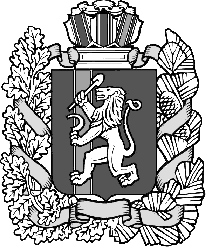 Красноярского краяПОСТАНОВЛЕНИЕс.Дзержинское29.03.2017										№ 138-пО создании комиссии по распределению путевок в загородные оздоровительные учрежденияС целью координации и планирования инфраструктуры детского отдыха и оздоровления детей, руководствуясь ст. 33, 35 Устава района, ПОСТАНОВЛЯЮ:1. Создать муниципальную комиссию по распределению путевок в загородные оздоровительные учреждения в следующем составе:- Гончарик Ю. С., заместитель главы района по общественно-политическим вопросам, председатель комиссии;- Ивкина С. Н., начальник Управления образования администрации Дзержинского района, заместитель председателя комиссии;- Данилов А. Ю., начальник Управления социальной защиты населения администрации Дзержинского района;- Тараканова С. В., главный врач  КГБУЗ «Дзержинская районная больница»;- Нечаева И. Ю., начальник отдела культуры, молодежной политики и спорта администрации Дзержинского района;- Егорова  Т.В., начальник финансового управления администрации Дзержинского района.2. Постановление вступает в силу со дня подписания.Глава района								Д.Н. Ашаев